                                             صورتجلسه دفاع                               تاریخ: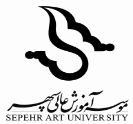 پایانامه کارشناسی ارشددانش آموخته:کد ملی:رشته تحصیلی:گرایش:عنوان رساله نظری:عنوان پروژه عملی:هیئت داوران پس از برگزاری دفاع دانشجو در تاریخ ............................. پایانامه –رساله وی را داوری وآن را «عالی»          «بسیار خوب»         «خوب»         «پذیرفته نشده»          ارزیابی کرد.هیئت داوران پس از برگزاری دفاع دانشجو در تاریخ ............................. پایانامه –رساله وی را داوری وآن را «عالی»          «بسیار خوب»         «خوب»         «پذیرفته نشده»          ارزیابی کرد.هیئت داوران پس از برگزاری دفاع دانشجو در تاریخ ............................. پایانامه –رساله وی را داوری وآن را «عالی»          «بسیار خوب»         «خوب»         «پذیرفته نشده»          ارزیابی کرد.هیئت داوران پس از برگزاری دفاع دانشجو در تاریخ ............................. پایانامه –رساله وی را داوری وآن را «عالی»          «بسیار خوب»         «خوب»         «پذیرفته نشده»          ارزیابی کرد.هیئت داوران پس از برگزاری دفاع دانشجو در تاریخ ............................. پایانامه –رساله وی را داوری وآن را «عالی»          «بسیار خوب»         «خوب»         «پذیرفته نشده»          ارزیابی کرد.سمتنام ونام خانوادگیمرتبه علمیشماره ملیامضاءسمتنام ونام خانوادگیمرتبه علمیرایانامه سازمانیامضاءاستاد راهنمااستاد راهنمای دوماستاد مشاوراستاد داور(داخل)استاد داور (خارج)تأیید مدیر گروه نام نام خانوادگیامضاءتأیید مدیر گروه 